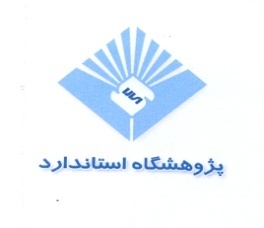 صورتجلسه کمیسیون فنی تدوین استانداردجلسه کمیسیون فنی مربوط به تدوین استاندارد موضوع و منبع/منابع فوق الذکر با حضور اعضاء زیر تشکیل و تدوین کلیات آن با عنایت به جمعبندی زیر به تایید رسید:توجه: مسئولیت کفایت تخصصی کمیسیون فنی بر عهده رابط تدوین است.شماره و تاریخ ابلاغ: ..........................................................................   شماره پیشنهاد مصوب کمیته برنامه ریزی:  ..........................................       تاریخ کمیته برنامه ریزی: ...............................    تاریخ جلسه:..................................موضوع: ......................................................................................................................................................................................................................................................................................................................................................................................موضوع: ......................................................................................................................................................................................................................................................................................................................................................................................موضوع: ......................................................................................................................................................................................................................................................................................................................................................................................موضوع: ......................................................................................................................................................................................................................................................................................................................................................................................منبع/منابع: ..............................................................................................................................................................................................................................................................................................................................................................................منبع/منابع: ..............................................................................................................................................................................................................................................................................................................................................................................منبع/منابع: ..............................................................................................................................................................................................................................................................................................................................................................................منبع/منابع: ..............................................................................................................................................................................................................................................................................................................................................................................ردیفنام و نام خانوادگیرشته و مدرک تحصیلیوزارت/سازمان/شرکتسمتآدرس و شماره تماسEmailامضاء12345678910جمعبندی جلسه:جمعبندی جلسه:جمعبندی جلسه:جمعبندی جلسه:جمعبندی جلسه:جمعبندی جلسه:جمعبندی جلسه:جمعبندی جلسه:نام و نام خانوادگی دبیر تدویننام و نام خانوادگی رابط تدویننام و نام خانوادگی مسئول ذیربط دفتر امور تدوین پژوهشگاهامضاء و تاریخ:امضاء و تاریخ:امضاء و تاریخ: